Муниципальное бюджетное образовательное учреждение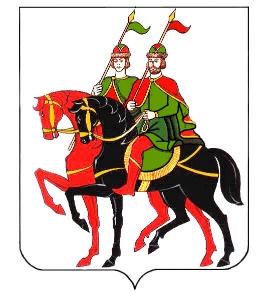 детский сад «Теремок»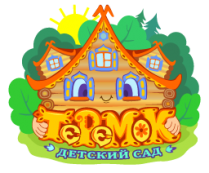 Конспект непосредственной образовательной деятельности в подготовительной к школе группе«Хлеб – всему голова»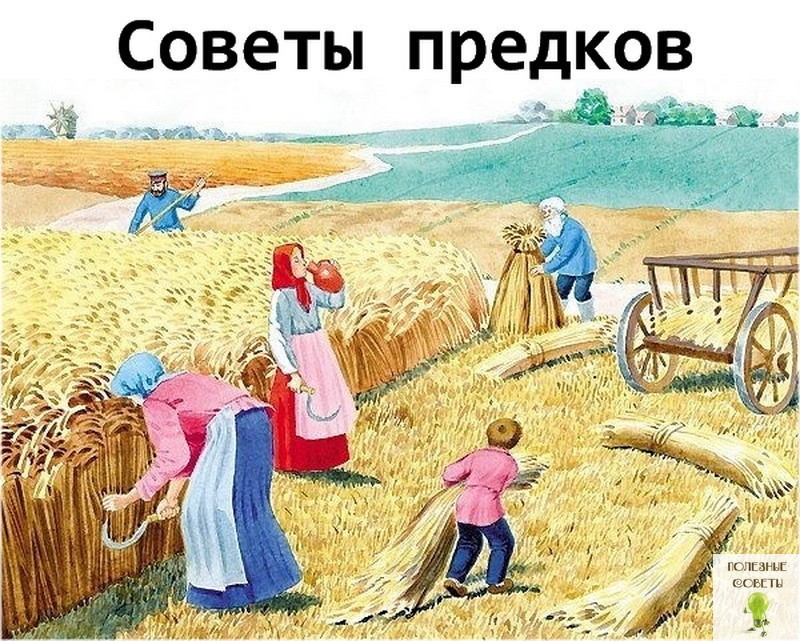 Цель: ознакомление детей с процессом выращивания и приготовления хлеба;Задачи:формировать представление о процессе производства хлеба;знакомить детей с разнообразным миром зерновых хлебных культур;воспитывать бережное отношение к хлебу;закреплять полученные знания о хлебе в повседневной жизни и в игровой деятельности.Ход беседыДорогие ребята! Хлеб – наше богатство, в него вложен труд многих людей. Мы с Вами не можем себе представить обеденный стол без белого и черного хлеба. Многие из Вас любят кушать сушки, печения, баранки, пироги, и пирожки. А Вы знаете, из чего делают эти продукты питания? (Ответы детей) Правильно из муки. А что такое мука? Из чего ее получают? (Ответы детей)Хотите узнать, какой большой путь проходит хлебный колосок, чтобы превратиться в пышный хлеб на нашем столе.Когда то очень давно первобытный человек заметил, что созревшие семена диких растений разносятся с помощью ветра или птиц, и попадают в почву, дают всходы, вырастает новое растение со множеством семян. Древний человек попробовал на вкус семена диких растений, и они ему понравились. С тех пор человек начал сам не только собирать эти семена, но и сеять их в обработанную землю. Первой мотыгой для обрабатывания земли, стала деревянная палка, потом человек догадался насадить на палку отесанный камень. С помощью таких приспособлений люди разрыхляли почву, затем сажали в нее семена. Собранные семена человек молотил с помощью камня, превращая их в муку. Затем из муки он выпекал на огне хлеб.Считалки о хлебе.Дождик, дождик, поливай - будет хлеба урожай.Будут булки, будут сушки, будут вкусные ватрушки.Катилась торба с высокого горба.В этой торбе хлеб, соль, пшеница.С кем ты хочешь поделиться?Шло время и люди стали использовать в земледелии прирученных животных для рыхления земли. Появился деревянный плуг, с помощью которого почва подрезалась, переворачивалась и взрыхлялась.В наше время на помощь земледельцам пришла техника. Назовите, какую сельскохозяйственную технику Вы знаете? (ответы детей)Правильно, на полях трудятся сеялки, с помощью которых семена попадают в землю. Комбайны, которые срезают растения, обмолачивают колосья, очищают зерно и погружают его в грузовую машину. Трактора, которые складывают зерновые стога для просушки. Ребята, а играть Вы любите? (Ответы детей) Выходите на середину зала, вставайте врассыпную. Сейчас мы с Вами поиграем в игру: «Мы посеяли зерно». Я буду Вам говорить слова и показывать движения, а Вы будете за мной повторять. СЛОВА + ПОКАЗ ДВИЖЕНИЙВесной давноМы посеяли зерно (поочередно разводим руки в стороны сперва вправо, затем влево)Прорастут ростки, (приседаем на корточки, затем медленно встаем вСкоро будут колоски. полный рост и поднимаем руки вверх над головой)А придет пораВыйдут в поле трактора. (руки сгибаем в локтях ритмично двигая вперед назад)Уберем урожай. (наклоны, имитируем сбор колосьев)Испечем каравай! (руки на уровни груди сцепляем в замок в виде круга)Примечание: Игра проводится 2-3 раза Молодцы ребята. Хорошо поиграли. А теперь садитесь на стулья, продолжаем нашу беседу. Хлебных зерновых культур в природе встречается множество. Но самые питательные для человека является рожь и пшеница. Наши предки уважали, берегли и почитали хлеб! По русскому обычаю, если нечаянно уронишь хлеб, его нужно поднять, и не только бережно обтереть, но, и поцеловав, попросить прощение.Хлеб – дар Божий, говорили люди. Они считали хлеб главным богатством.Послушайте русские поговорки о хлебе.• Хлеб да вода – богатырская еда.• Хлеб батюшка, водица матушка.• Хлеб - кушай, добрых людей слушай.• Худ обед, коли хлеба нет.• Работай до поту, поешь хлеба в охоту.• Пот на спине – так и хлеб на столе.Вырастить хлеб тяжелая работа. Сто потов сойдет, пока хлеб взойдет. Ранней весной люди сеют зерна в землю. Через время ростки прорастают, напиваются дождевой воды и тянутся к солнцу. За лето колоски окрепнут, наберутся жизненных сил и полезных веществ. Осенью, когда зерно созревает, колос приобретает желто-золотистый цвет. Наступает время собирать урожай. На поля выходит техника и люди. Начинается кропотливая работа. После того, как комбайны аккуратно срежут колосья, их погрузят на грузовые машины и повезут на мельницу. Там зерно перебирают, растирают и мелют до состояния муки. Дальше мука отправляется на хлебозаводы. Из пшеничного зерна получается пшеничная мука, из нее получается белый хлеб, баранки, печенье, булки, сушки, пирожки и другие изделия. А из ржаных зерен получают ржаную муку, и пекари выпекают ржаной хлеб. Круглые сутки грузовые машины доставляют горячий хлеб в магазины и детские сады, что каждый из нас мог отведать вкус настоящего хлеба.Отгадать легко и быстро: Мягкий, пышный и душистый, Он и чёрный, он и белый, А бывает подгорелый. (Хлеб) Ты не клюй меня, дружок, голосистый петушок. В землю теплую уйду, к солнцу колосом взойду. В нем тогда, таких как я, будет целая семья. (Зерно) Мнут и катают, В печи закаляют.Потом за столомРежут ножом. (Хлеб)Кольцо не простое,Кольцо золотое, Блестящее, хрустящее,Всем на загляденье...Ну и объедение! (Баранка или бублик.) Вот он – тёплый, золотистый. В каждый дом, на каждый стол – Он пожаловал – пришёл. В нем – Здоровье, наша сила, В нем – Чудесное тепло. Сколько рук его растило, Охраняло, берегло! (Хлеб)Что на сковородку наливают Да вчетверо сгибают? (Блины)Выходит хозяйка в русском сарафане, кокошнике, в руках она держит каравай.В России есть традиция встречать дорогих гостей хлебом и солью. На красивое расшитое вручную хозяйками полотенце кладут хлебный каравай, в центре которого находится солонка и солью. Этот обычай выражает гостеприимство и радушие русских людей. Гостей, на Руси, окружали почетом и уважением. Считалось, что заглянувший в дом путник много повидал на своем пути, многое знает, у него есть чему поучиться. Хлеб - символ достатка и благополучия, а соли приписывались свойства «оберега», то есть способность оберегать от злых сил. Встретить гостя «хлебом-солью» означало призвать на него божью милость, выразить свое уважение и пожелать добра и мира. Хлеб являлся самым знатным угощением.Чистоговорки о хлебе.Жок-жок-жок - это пирожок.Шки-шки-шки - мама жарит пирожки.Жок-жок-жок - кушай дочка пирожок.Чи-чи-чи - пекуться в печке калачи.Ач-ач-ач – вкусный будет наш калач.Ребята, сегодня мы с Вами узнали какой долгий путь, проходит хлебное зернышко, до кого как оказаться у нас на обеденном столе. Теперь я думаю, каждый из Вас будет, бережно и уважительно относиться к хлебу. Человек, который не научится беречь хлеб, никогда не будет пользоваться уважением окружающих людей.А теперь пришло время угощения. Встречайте наш хлебный каравай!